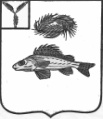 АдминистрацияДекабристского муниципального образованияЕршовского района Саратовской областиРАСПОРЯЖЕНИЕ	от  13	 марта 2020 г.									№  20«Об организации воинского учёта граждан, в том числе  бронирования граждан, пребывающих в запасе»	Во исполнение федерального закона Российской Федерации от 31 мая 1996г. « Об обороне»,  от 28.03.1998г. «О воинской обязанности   и военной службе, « от 26.02.1997г. «О мобилизационной подготовке и мобилизации в РФ» и Постановлений Правительства РФ от 27.11.2006г. №719 «Об утверждении  Положения о воинском учёте» и от 11.07.1994г. №821 ( в редакции постановления Правительства  Российской Федерации от 26.02.1998г. №258) «Об утверждении Основных положений по бронированию граждан Российской Федерации, пребывающих в запасе Вооружённых Сил Российской Федерации,  федеральных органов исполнительной власти, имеющих запас  и работающих в органах государственной власти, органах местного самоуправления и организациях»:Специалисту ВУС администрации Декабристского МО   Герда З. С. организовать воинский учёт категорий работающих граждан, подлежащих воинскому учету, в том числе обеспечить бронирование граждан, пребывающих в запасе;Обязанности по ведению воинского учёта граждан, в том числе   бронированию граждан, пребывающих в запасе и хранению бланков строгой отчётности возложить на специалиста ВУС Герда З. С.;При  временном убытии специалиста ВУС Герда З. С. в отпуск, командировку или на лечение, исполнение обязанностей по воинскому учёту граждан, в том числе бронированию граждан, пребывающих в запасе возложить на  главного специалиста администрации  Рыхлову И.М.Документы необходимые для работы по воинскому учёту и бронированию граждан  передавать по акту;Настоящее распоряжение  объявить должностным лицам, назначенным ответственными за ведение воинского учёта;Контроль за исполнением настоящего распоряжения  оставляю за собой.Глава администрации 	Декабристского МО					Полещук М. А..